Användbara diagnos- och KVÅ-koderFör distriktssköterskor och sjuksköterskor inom primärvårdenDenna översikt är ett urval och innefattar inte alla diagnos- och åtgärdskoder. Översikten ska underlätta för distriktssköterskor och sjuksköterskor att registrera och klassificera diagnoser och vårdåtgärder i samband med en vårdkontakt. Översikten är utformad utifrån ICD-10-SE-koder.Att ställa och/eller att klassificera diagnosDet är viktigt att skilja mellan att ställa en diagnos och att klassificera den. I det första fallet gör man en bedömning av vilken sjukdom patienten lider av och formulerar en diagnos. I det senare väljer man vilken eller vilka koder som bäst beskriver den ställda diagnosen med hjälp av ett statistiskt kodverk, ICD-10-SE.Klassifikation av vårdåtgärder (KVÅ)En åtgärdskod är en kod som används för statistisk beskrivning av vårdåtgärder i bland annat hälso- och sjukvård.SyfteSäkerställa att diagnosregistrering görs likartat vid alla patientmöten oavsett yrkesprofession och verksamhet.Korrekt underlag till verksamhetsuppföljning på lokal, regional och nationell nivå.Öka beskrivningsmöjligheterna av vård innehållet.Öka patientsäkerheten.Korrekt underlag till forskning.Sökordet Diagnos- och åtgärdskod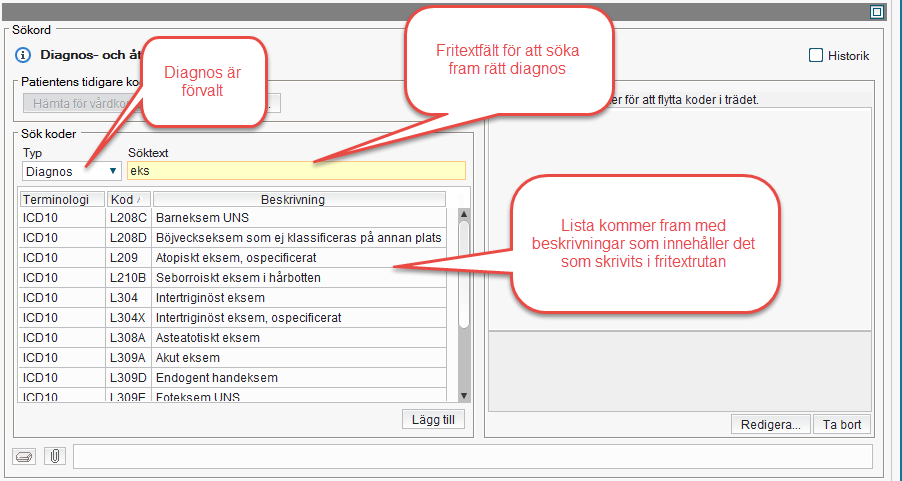 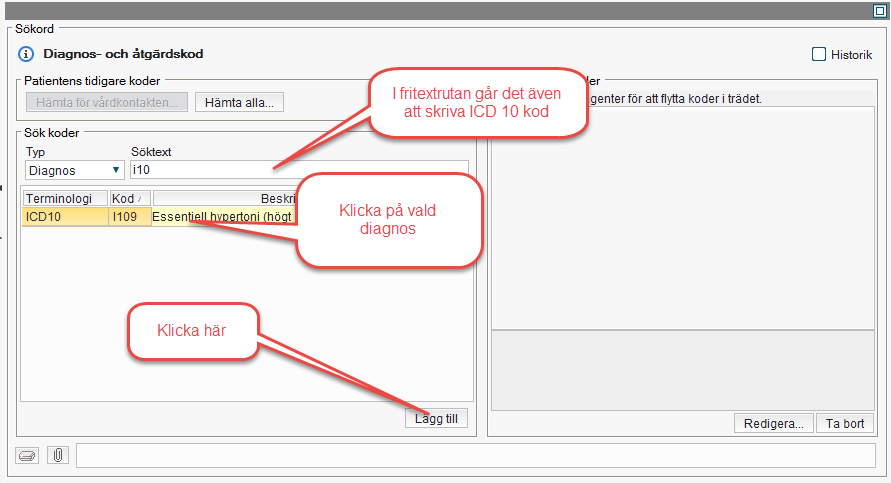 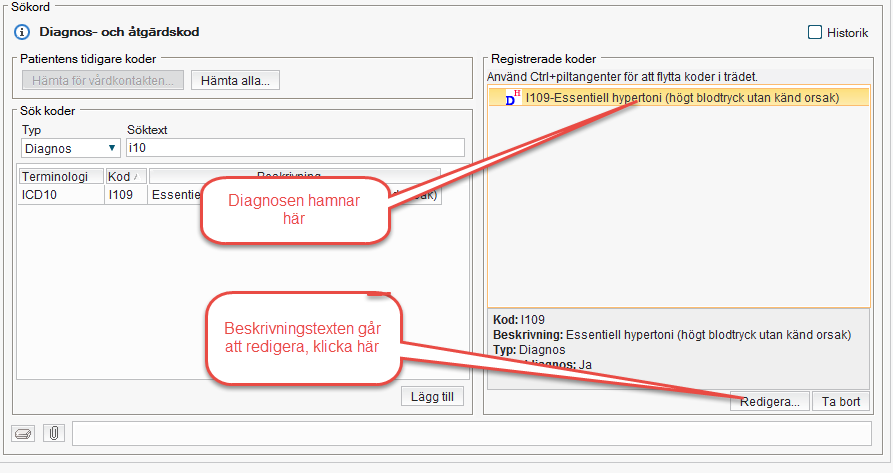 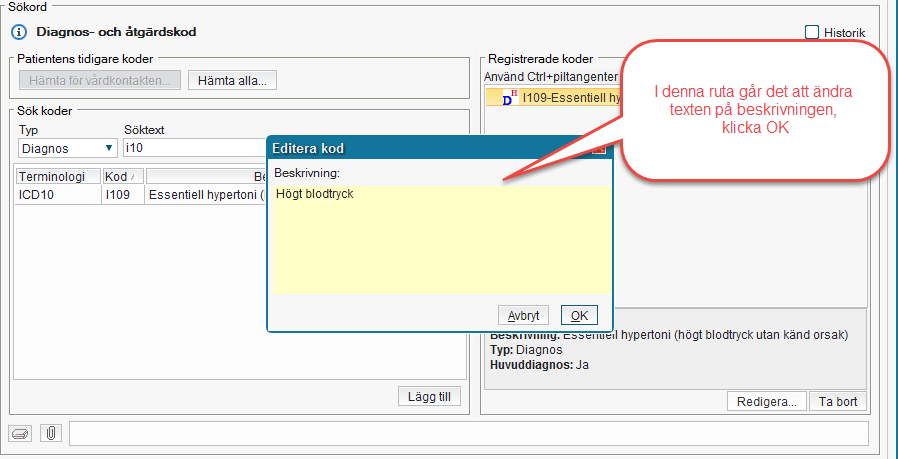 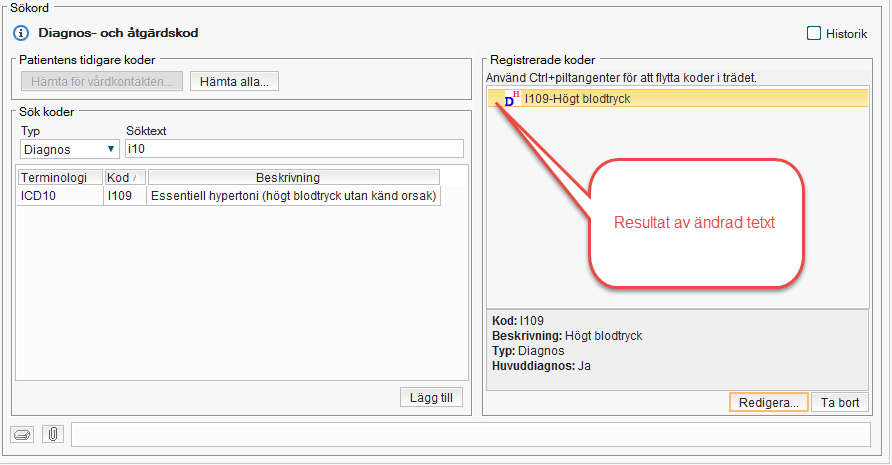 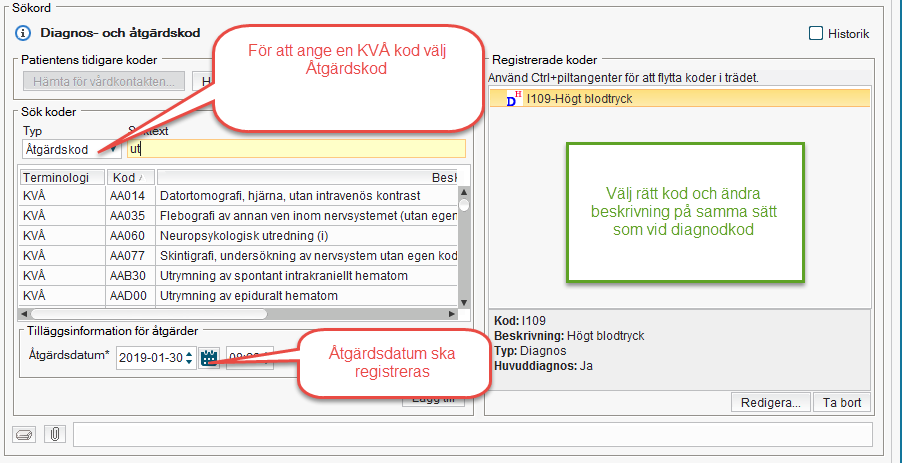 Tips på lathundar för specifika områden från andra regioner/landsting:Bensår: https://www.regionorebrolan.se/Platina/Rutiner/Bens%C3%A5r%20Diagnosregistrering%20f%C3%B6r%20sjuksk%C3%B6terskor%20och%20distriktssk%C3%B6terskor%20i%20prim%C3%A4rv%C3%A5rden.473902.pdfAstma/KOL: http://www.regionkronoberg.se/contentassets/7a700775ed514371acdd1dd3517774ab/diagnoslathud-for-astma-kolskoterskor.pdfInkontinens: https://vardgivarwebb.regionostergotland.se/pages/138457/Anvandbara_diagnos_och_KVA-koder_for_inkontinensskoterskor_120521.pdfAnvändbara KVÅ-koder: https://vardgivarwebb.regionostergotland.se/pages/138457/Anvandbara_atgardskoder_for_sjukskoterskor_underskoterskor_120601.pdfFinns många fler bara att söka på nätet!DIAGNOSICD-10-SEKommentarKutan abscess, furunkel och karbunkel (varbildning i huden, böld)L02AbscessFetma, ospecificeradE66.9AdipositasDysfasi och afasiR47.0AfasiRecidiverande afte K12.0Aftös SomatitAcne vulgarisL70.0AknePsykiska störningar och beteendestörningar orsakade av alkohol-Psykotisk störningF10.5AlkoholabstinensPsykiska störningar och beteendestörningar orsakade av alkohol-BeroendesyndromF10.2AlkoholberoendePsykiska störningar och beteendestörningar orsakade av alkohol-Psykisk störning och beteendestörning, ospecificeradF10.9AlkoholproblemAllergi, ospecificeradT78.4Allergisk kontaktdermatit orsakad av metallerL23.0Allergisk rinit, ospecificeradJ30.4Alopecia mucinosa L65.2Alzheimers sjukdomG30Andra bröstkörtelsjukdomar och rubbningar i laktationen i samband med barnsbördO92AmningsproblemAnalabscessK61.0Andra och ospecificerade andningsrubbningar R06.8Dyspné R06.0Andnöd, andfåddhetJärnbristanemiD50Anemi på grund av vitamin B12-bristD51Annan specificerad urininkontinens N39.4Ospecificerad urininkontinensR32TrängningsinkontinensN39.4AÖverfyllnadsinkontinensN39.4BBlandinkontinens (samtidig förekomst av ansträngnings- och trängningsinkontinens)N39.4CStressinkontinensN39.3Anorexi R63.0AptitlöshetPrimär artros i andra lederM19.0AtrosAstmaJ45Follikulära cystor i hud och underhudL72Atopiskt eksem, ospecificeratL20.9BalanopostitN48.1BalanitAndra bandmaskinfektionerB71Bensår som ej klassificeras på annan platsL97Varicer i nedre extremiteterna med både bensår och inflammation I83.2Bensår, venöstVaricer i nedre extremiteterna utan uppgift om bensår och inflammation I83.9Blödning som ej klassificeras på annan platsR58.9BlöjdermatitL22.9Andra och specificerade smärtor i bukenR10.4BuksmärtorOnormal hjärtrytmR00Akut bronkitJ20Ospecificerad kronisk bronkitJ42Brännskada på ospecificerad kroppsregion av specificerad gradT30.0Abscess i bröst i samband med barnsbördO91.1BröstböldBröstsmärtor, ospecificeradeR07.4Takykardi, ospecificeradR00.0Bradykardi, ospecificeradR00.1HjärtklappningR.00.2Ospecificerat bukbråckK46BältrosB02Candidainfektion, ospecificerad B37.9Candidainfektion i munnenB37.0CeliakiK90.0CyanosR23.0Cystit (blåskatarr)N30TrycksårL89Depressiv episodF32Funktionell diarréK59.1Luxationer och distorsioner som engagerar flera kroppsregionerT03Sårskador som engagerar flera kroppsregionerT01ParestesiR20.2Domningar, myrkrypningarOspecificerad diabetesE14Diabetes mellitus typ 1-Utan komplikationerE.10.9Diabetes mellitus typ 2-Utan komplikationerE.11.9Diabetes mellitus typ 2-Med ospecificerade komplikationerE.11.8Ospecificerad diabetes-Utan komplikationer E14.9Diabetes, latent (prediabetes)R73.0BDiabetes under graviditetO24Diabetes mellitus typ 1 med (diabetiskt) fotsårE10.6DDiabetes mellitus typ 2 med (diabetiskt) fotsårE11.6DDyspnéR06.0Dermatit, ospecificeradL30.9Ospecificerad kontaktdermatitL25Foteksem UNSL30.9EHandeksem UNSL30.9FUnderbenseksem UNSL30.9GExtern otitH60FecesinkontinensR15Feber av annan och okänd orsakR50FeberkramperR56.0Erythema infectiosumB08.3Femte sjukanTredagarsfeberB08.2Dermatofytos på fotB35.3FotsvampDysfoniR49.0HeshetFlatulens och besläktade tillståndR14.9Akut övre luftvägsinfektion, ospecificerad J06.9Förkylning, ÖLIFörmaksflimmer och förmaksfladderI48Laktosintolerans, ospecificeradE73.9Funktionell dyspepsiK30Gastroenterit och kolit av ospecificerad orsakA09.9Hallux valgus (förvärvad)M20.1HalsbrännaR12.9Multipla ytliga skador, ospecificeradeT00.9Hematom, multipla skrubbsår, blåsor (ej brännblåsor), kontusioner, icke giftiga insektsbett UNSOspecificerad hematuri (blod i urinen)R31.9Herpes simplex-infektion, ospecificerad B00.9HickaR06.6HostaR05HuvudlössB85.0Hyperglykemi, ospecificeradR73.9Hypoglykemi, ospecificeradE16.2Förhöjt blodtryck utan hypertonidiagnosR03.0Lågt blodtryck som ospecifikt undersökningsfyndR03.1Essentiell hypertoni (högt blodtryck utan känd orsak)I10HypotoniI95Rubbning i omsättningen av lipoprotein och andra lipidemierE78Hyperlipidemi, ospecificeradE78.5Ospecificerade hudutslagR21Hand, foot and mouth diseaseR08.4HöstblåsorLokal infektion i hud och underhud, ospecificeradL08.9Andra erytematösa tillstånd (hudrodnader)L53HuvudvärkR51Hörselnedsättning, ospecificeradH91.9Presbyakusis H91.1Hörselnedsättning pga ålderIrritabel tarm som domineras av diarré [IBS-D]K58.1Annan och ospecificerad irritabel tarmK58.8Illamående och kräkningarR11.9ImpetigoL01.0Influensa, virus ej identifieratJ11Pruritus (klåda)L29Kroniskt obstruktiv lungsjukdom, ospecificeradJ44.9Komplikationer efter infusion, transfusion och injektion i behandlingssyfteT80Andra komplikationer och ogynnsamma effekter av kirurgiska åtgärder och medicinsk vård som ej klassificeras på annan platsT88Konjunktivit, ospecificeradH10.9Ledstelhet som ej klassificeras på annan platsM25.6LedvärkM25.5Liktornar och hudförhårdnaderL84MigränG43MolluskerB08.1NageltrångL60.0NagelsvampB35.1Näringsbristtillstånd, ospecificeratE63.9Pilonidalcysta (hårsäckscysta)L05Pityriasis roseaL42MedaljongsjukanPsoriasisL40Akut obstruktiv laryngitJ05.0PseudokruppEpistaxisR04.0NäsblödningUtikaria (nässelfeber)L50ObstipationK59.0Reumatoid artrit, ospecificeradM06.9RosfeberA46RyggvärkM54Vasomotorisk och allergisk rinit (snuva)J30ScharlakansfeberA38Sjukdomskänsla och trötthetR53Smärta och värk som ej klassificeras på annan platsR52SväljningssvårigheterR13.9SpolmaskinfektionB77SpringmaskinfektionB80Svimning och kollapsR55Icke-organiska sömnstörningF51TinnitusH93.1Akut tonsillit (tonsillinflammation)J03Flebit och tromboflebit med annan specificerad lokalisation I80.8TobaksbrukZ72.0TobaksberoendeF17.2Tortikollis M43.6NackspärrUrinretention (urinstämma)R33.9Kontakt för vaccination avseende kombinationer av infektionssjukdomarZ27VattenkopporB01VaxproppH61.2Virusinfektion, ospecificeradB34.9Vitiligo (pigmentfattiga fläckar i huden)L80Yrsel och svindelR42Ödem som ej klassificeras på annan platsR60Skada på ögat och ögonhålanS05OtalgiH92.0ÖronvärkÖronflytningH92.1KVÅ-KODERKommentarEnkla råd om tobaksbrukDV111Rådgivande samtal om tobaksbrukDV112Kvalificerat rådgivande samtal om tobaksbrukDV113Enkla råd om fysisk aktivitetDV131Enkla råd om alkoholvanorDV121Rådgivande samtal om alkoholvanorDV122Kvalificerat rådgivande samtal om alkoholvanorDV123Rådgivande samtal om fysisk aktivitetDV132Kvalificerat rådgivande samtal om fysisk aktivitetDV133Utfärdande av recept på fysisk aktivitet (FaR)DV200Enkla råd om matvanorDV141Rådgivande samtal om matvanorDV142Kvalificerat rådgivande samtal om matvanorDV143Peak expiratory flow (PEF)AG029PulsmätningPD001Elektrokardiografi (EKG), 12 avledningar, standard, tagningAF023Blodtrycksmätning standardAF015KompressionsbehandlingDP005Spirometri, dynamiskAG053Spirometri, före och efter bronkdilatationAG051Tonaudiogram, endast luftledningAD047Avlägsnande av hudsuturerTQX40Borttagande av urinkateterDK021Ultraljudsundersökning, residualurinbestämningAK047BladderscanKateterisering av urinblåsaTKC20Spolning av urinblåsaDK017Urininkontinensutredning och -behandlingDK019Insulininsättning hos typ-2-diabetikerDB002ÖronspolningDD019Information och rådgivning med patient per brevXS003Medverkan i teambesök och gruppteambesökXS010Information och rådgivning per telefon med företrädare för patientenXS011Information och rådgivning med patient per telefonXS012SårvårdQH008TrycksårsprofylaxQH001Användande av tolkZV020Skade- och orsakskoderVarje skadekod (S eller T diagnoskod) måste följas av en yttre orsakskod. Patienten har en diagnos som beskrivs med 2 koder.Exempel:	Nyckelbensfraktur, sluten	S42.00Fallolycka	W19.99Skade- och orsakskoderVarje skadekod (S eller T diagnoskod) måste följas av en yttre orsakskod. Patienten har en diagnos som beskrivs med 2 koder.Exempel:	Nyckelbensfraktur, sluten	S42.00Fallolycka	W19.99Skade- och orsakskoderVarje skadekod (S eller T diagnoskod) måste följas av en yttre orsakskod. Patienten har en diagnos som beskrivs med 2 koder.Exempel:	Nyckelbensfraktur, sluten	S42.00Fallolycka	W19.99SKADEKODERVarje skadekod måste följas av en orsakskodSkadekapitlet är indelat i följande avsnitt: • S00-S09 Skador på huvudet • S10-S19 Skador på halsen • S20-S29 Skador i bröstregionen • S30-S39 Skador i buken, nedre delen av ryggen, ländkotpelaren och bäckenet • S40-S49 Skador på skuldra och överarm • S50-S59 Skador på armbåge och underarm • S60-S69 Skador på handled och hand • S70-S79 Skador på höft och lår • S80-S89 Skador på knä och underben • S90-S99 Skador på fotled och fot • T15-T19 Effekter av främmande kropp som trängt in genom naturlig öppning • T20-T32 Brännskador och frätskador • T33-T35 Köldskada Skadekapitlet är indelat i följande avsnitt: • S00-S09 Skador på huvudet • S10-S19 Skador på halsen • S20-S29 Skador i bröstregionen • S30-S39 Skador i buken, nedre delen av ryggen, ländkotpelaren och bäckenet • S40-S49 Skador på skuldra och överarm • S50-S59 Skador på armbåge och underarm • S60-S69 Skador på handled och hand • S70-S79 Skador på höft och lår • S80-S89 Skador på knä och underben • S90-S99 Skador på fotled och fot • T15-T19 Effekter av främmande kropp som trängt in genom naturlig öppning • T20-T32 Brännskador och frätskador • T33-T35 Köldskada Skadekapitlet är indelat i följande avsnitt: • S00-S09 Skador på huvudet • S10-S19 Skador på halsen • S20-S29 Skador i bröstregionen • S30-S39 Skador i buken, nedre delen av ryggen, ländkotpelaren och bäckenet • S40-S49 Skador på skuldra och överarm • S50-S59 Skador på armbåge och underarm • S60-S69 Skador på handled och hand • S70-S79 Skador på höft och lår • S80-S89 Skador på knä och underben • S90-S99 Skador på fotled och fot • T15-T19 Effekter av främmande kropp som trängt in genom naturlig öppning • T20-T32 Brännskador och frätskador • T33-T35 Köldskada Varje avsnitt är indelat i: Ytliga skador innefattar: Blåsor Insektsbett (ej giftigt)Kontusion inklusive blåmärke Skada av ytlig främmande kropp (flisa) utan större öppet sår Skrubbsår Sårskada (öppet sår) innefattar:Bett av djur Skärsår Sticksår, UNS, med penetrerande främmande kropp Sår i huden (laceration) Fraktur Luxation och distorsion Skada på nerver och ryggmärg Skada på blodkärl Skada på muskel, fascia och sena Klämskada Traumatisk amputation Skada på inre organ Varje avsnitt är indelat i: Ytliga skador innefattar: Blåsor Insektsbett (ej giftigt)Kontusion inklusive blåmärke Skada av ytlig främmande kropp (flisa) utan större öppet sår Skrubbsår Sårskada (öppet sår) innefattar:Bett av djur Skärsår Sticksår, UNS, med penetrerande främmande kropp Sår i huden (laceration) Fraktur Luxation och distorsion Skada på nerver och ryggmärg Skada på blodkärl Skada på muskel, fascia och sena Klämskada Traumatisk amputation Skada på inre organ Varje avsnitt är indelat i: Ytliga skador innefattar: Blåsor Insektsbett (ej giftigt)Kontusion inklusive blåmärke Skada av ytlig främmande kropp (flisa) utan större öppet sår Skrubbsår Sårskada (öppet sår) innefattar:Bett av djur Skärsår Sticksår, UNS, med penetrerande främmande kropp Sår i huden (laceration) Fraktur Luxation och distorsion Skada på nerver och ryggmärg Skada på blodkärl Skada på muskel, fascia och sena Klämskada Traumatisk amputation Skada på inre organ YTTRE ORSAKSKODERDessa måste kopplas till en skadekodYttre orsakskapitlet är indelat i följande avsnitt: • V01-V99 Transportolyckor • W00-W19 Fallolyckor • W20-W49 Exponering för icke levande mekaniska krafter (ex kontakt med kniv, gräsklippare) • W50-W64 Exponering för levande mekaniska krafter (ex kattbett, biten av hund, knuffad av människa) • W65-W74 Drunkning och drunkningstillbud genom olyckshändelse • W75-W84 Annan kvävning och annat kvävningstillbud genom olyckshändelse • W85-W99 Exponering för elektrisk ström, strålning, extrem lufttemp/lufttryck i omgivningen • X00-X09 Exponering för rök och öppen eld • X10-X19 Kontakt med heta föremål och heta ämnen • X20-X29 Kontakt med giftiga djur och växter • X30-X39 Exponering för naturkrafter • X40-X49 Förgiftningsolyckor och exponering för skadliga ämnen gm olyckshändelse • X50-X57 Överansträngning och umbäranden • X58-X59 Exponering gm olyckshändelse för andra och icke specificerade faktorer Yttre orsakskapitlet är indelat i följande avsnitt: • V01-V99 Transportolyckor • W00-W19 Fallolyckor • W20-W49 Exponering för icke levande mekaniska krafter (ex kontakt med kniv, gräsklippare) • W50-W64 Exponering för levande mekaniska krafter (ex kattbett, biten av hund, knuffad av människa) • W65-W74 Drunkning och drunkningstillbud genom olyckshändelse • W75-W84 Annan kvävning och annat kvävningstillbud genom olyckshändelse • W85-W99 Exponering för elektrisk ström, strålning, extrem lufttemp/lufttryck i omgivningen • X00-X09 Exponering för rök och öppen eld • X10-X19 Kontakt med heta föremål och heta ämnen • X20-X29 Kontakt med giftiga djur och växter • X30-X39 Exponering för naturkrafter • X40-X49 Förgiftningsolyckor och exponering för skadliga ämnen gm olyckshändelse • X50-X57 Överansträngning och umbäranden • X58-X59 Exponering gm olyckshändelse för andra och icke specificerade faktorer Yttre orsakskapitlet är indelat i följande avsnitt: • V01-V99 Transportolyckor • W00-W19 Fallolyckor • W20-W49 Exponering för icke levande mekaniska krafter (ex kontakt med kniv, gräsklippare) • W50-W64 Exponering för levande mekaniska krafter (ex kattbett, biten av hund, knuffad av människa) • W65-W74 Drunkning och drunkningstillbud genom olyckshändelse • W75-W84 Annan kvävning och annat kvävningstillbud genom olyckshändelse • W85-W99 Exponering för elektrisk ström, strålning, extrem lufttemp/lufttryck i omgivningen • X00-X09 Exponering för rök och öppen eld • X10-X19 Kontakt med heta föremål och heta ämnen • X20-X29 Kontakt med giftiga djur och växter • X30-X39 Exponering för naturkrafter • X40-X49 Förgiftningsolyckor och exponering för skadliga ämnen gm olyckshändelse • X50-X57 Överansträngning och umbäranden • X58-X59 Exponering gm olyckshändelse för andra och icke specificerade faktorer Exempel på yttre orsakskoderExempel på yttre orsakskoderExempel på yttre orsakskoderFotgängare skadad i ospecificerad transportolycka-aktivitet, ospecificeradV09.99Fotgängare skadad i transportolyckaCyklist, ospecificerad, skadad i ospecificerad trafikolycka-aktivitet, ospecificeradV19.99Cykelolycka UNSMotorcyklist skadad i ospecificerad trafikolycka-aktivitet, ospecificeradV29.99Motorcykelolycka UNSFörare av eller passagerare i personbil, ej specificerat, skadad i ospecificerad trafikolycka-aktivitet, ospecificeradV49.99Personbilsolycka UNSFörare eller passagerare, ej specificerat, i lätt lastbil skadad i ospecificerad trafikolycka-aktivitet, ospecificeradV59.99Olycka med lätt lastbil UNSFörare eller passagerare, ej specificerat, i tung lastbil skadad i ospecificerad trafikolycka-aktivitet, ospecificeradV69.99Olycka med tung lastbil UNSFörare eller passagerare, ej specificerat, i buss skadad i ospecificerad trafikolycka-aktivitet, ospecificeradV79.99BussolyckaRyttare eller åkande i åkdon draget av djur, skadad i andra och ospecificerade transportolyckor-aktivitet, ospecificeradV80.99Olycka med ryttare UNSFall, ospecificerat-plats, ospecificerad-aktivitet, ospecificeradW19.99Fallolycka UNSFall, ospecificerat-plats, ospecificerad-aktivitet, ospecificeradW23.99Klämd mellan föremål, t ex dörrkarmKontakt med vasst glasföremål-plats, ospecificerad-aktivitet, ospecificeradW25.99Kontakt med vasst glasföremålKontakt med andra vassa föremål-plats, ospecificerad-aktivitet, ospecificeradW26.99Kontakt med andra vassa föremål, t ex kniv, konservburkslockFrämmande kropp som trängt in genom huden-plats, ospecificerad-aktivitet, ospecificeradW45.99Främmande kropp som trängt in genom huden, t ex spik, stickaSlagit sig mot eller törnat emot annan person-plats, ospecificerad-aktivitet, ospecificeradW51.99Slagit sig mot eller törnat emot annan personBiten eller angripen av hund-plats, ospecificerad-aktivitet, ospecificeradW54.99Biten av hundBiten eller angripen av annat däggdjur-plats, ospecificerad-aktivitet, ospecificeradW55.99Biten av katt eller annat husdjurKontakt med het dryck, föda, fett och matolja-plats, ospecificerad-aktivitet, ospecificeradX10.99Kontakt med het dryckKontakt med heta hushållsredskap-plats, ospecificerad-aktivitet, ospecificeradX15.99Kontakt med heta hushållsredskap, t ex spis, ugnslucka, kastrullÖveransträngning och påfrestande eller upprepade rörelser-plats, ospecificerad-aktivitet, ospecificeradX50.99Överansträngning och påfrestande rörelser, t ex maratonlöpning, vridvåld, hostaExponering för ospecificerad faktor-plats, ospecificerad-aktivitet, ospecificeradX59.99Olycka UNS